SACRED HEART PARISHSacred Heart Parish Founded 1814, The First Catholic Parish in the STate of New JerseySacred Heart Church, 343 South broad Street, Trenton, New Jersey 08608Holy Cross Church, 233 Adeline Street, Trenton, New Jersey 08611ALL ARE WELCOME    Whatever your present status in the Catholic Church, whatever your current family or marital situation,    Whatever your past or present religious affiliation, whatever your personal history, age, background, or             race, whatever your own self-image or esteem, you are invited, welcomed, accepted, loved and respected at the Parish of the Sacred Heart.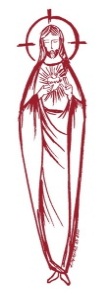 PASTORRev. Msgr. Dennis A. Apolditefrdennis@trentonsacredheart.orgPAROCHIAL VICARRev. Charles MuorahFelician Residence for Clergy233 Adeline Street, Trenton, New Jersey 08611609-393-4826 ext. 108 for Fr Charles DEACONDr. Christian NnajioforBusiness ADMINISTRATORADMINISTRATIVE ASSISTANTJohn DeSantis: secretary@trentonsacredheart.orgAdministrator of religious educationMary Tovar: reled@trentonsacredheart.orgCOORDINATORS OF SACRED MUSICNatalie Megules ~ 609-575-6484Rupert Peters ~ Gospel Mass 609-442-7871MAINTENANCE DEPARTMENTFrank RiosTrusteesJack Breuer and Ellieen Ancrum Ingbritsen,OFFICE HOURS9:00am – 4:00pm Monday – FridaySACRED HEART PARISH OFFICE343  South Broad Street, Trenton, NJ 08608Phone: (609) 393-2801 ~ Fax: (609) 989-8997WEB PAGE:www.trentonsacredheart.orgCEMETERY RECORDSContact The Office of Catholic Cemeteries at 609-394-2017 or DirectorofCemeteries@DioceseofTrenton.orgSACRAMENTAL RECORDSSacred Heart Church,  Saint John’s Church, Saint Francis Church, Saints Peter and Paul Church, Saint Stanislaus Church, Holy Cross Church, Blessed Sacrament Church, Our Lady of Divine Shepherd Church, Blessed Sacrament/Our Lady of Divine Shepherd Parish and Divine Mercy Parish.Liturgy ScheduleSacred Heart CHURCHMonday, Tuesday, Wednesday and Friday12:10 NoonSaturday Evening 5:15 PMSunday Morning 9:00 and 11:15 AMHOLY CROSS CHURCHMonday, Thursday and Friday 8:00 AMSaturday Evening 4:00 PMSunday Morning 10:00 AM Gospel12:00 Noon PolishFor each Holy Day please reference the bulletinSACRAMENTSBAPTISMPlease call the Parish Office at least one month in advance.RECONCILIATIONEvery First Friday following the 12:10PM Mass SHCSaturday afternoon ~ 4:30 to 5:00 PM SHCEvery Saturday from 3:30 to 3:50 PM HCCEvery Sunday 9:30 to 9:50AM HCCand by appointment.EUCHARISTIC ADORATIONFirst Saturday of the Month 2:30 to 3:30 pm in Holy Cross ChurchMARRIAGEPlease call the Parish Priest at least one year in advance to set up initial meeting and to confirm a wedding date and time.ANOINTING OF THE SICKPlease call the Priests any time 609-393-2801.COMMUNION TO THE HOMEBOUNDCall the Parish Office to schedule home visit.CONSIDERING PRIESTHOOD?Email: Vocations@DioceseofTrenton.org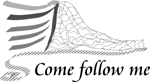 THIRD SUNDAY IN ORDINARY TIMEJANUARY 21, 2024MASS INTENTIONSSaturday, January 204:00 pm HCC ~ Julia & John Chorba and Elaine Zielinski5:15 pm SHC ~ Joseph CuozzoSunday, January 219:00 SH ~ Patricia (L) and Guillermina Vazquez10:00 HCC ~ The intentions of the People of the Parish11:15 SH ~ Msgr. Leonard Toomey,       Ismael Rivera & Lois Gerenday12:00 HCC Polish ~ Janina Mania & Danuta Karcz		    and Special IntentionsMonday, January 228:00 HCC ~ Laura Tydryszewski Mollis12:10 SHC~ The Unborn and S. DajczakTuesday, January 2312:10 pm SHC ~ Philomena & William CrackerWednesday,  January 2412:10 pm SHC ~ Anne FilipponiThursday, January 258:00 am HCC ~ Eugenia V PiechocinskiFriday, January 268:00 am HCC ~ Special Intentions12:10 pm SHC ~ Carmella StaubSaturday, January 274:00 pm HCC ~ Barbara Golden5:15 pm SHC ~ Josephine SouthwickSunday, January 289:00 SH ~ Carmella Staub10:00 HCC ~ The intentions of the People of the Parish11:15 SH ~ Mary Souders12:00 HCC Polish ~ Edward Ozga		    and Special IntentionsOUR SICK LISTMarg Herpel, Jose Gonzalez, Mary Sokolowski, Rocco, Lorraine Wargo, Robert Paci,  David Carver, Jennifer Lyons, Grace Profy, Steve Jurczynski, Cornell Hess, Ruby Covington, Judith Santigo,  Dan Breese Jr, Brenna Kennedy-Moore, Mark Friedman, Alexander A. Ladnyk, Lauren Clayton, Joseph Edralin, Margie Tiongson, Vincent Cooper, Jr., Gail Ladnyk, Leo Genovesi, Richard Buckley, Tony Ragolia, Barbara Burrows, Charles Burrows, Dorothy Amoroso, Maryann Sullivan, Regina Friedman, Stanley Winowicz, Greg Schafer, Jack Hardiman,  Amy Birk, Julia Grazioli, Matt Tydryszewski.OUR DECEASEDConcetta Vagott, John Pouria, Lottie Skwirut, Frank Klapinski,  Ilene Black, Clarice Loatman, Manuel Olmeda, and our friends at South Village, Riverside Nursing and Rehabilitation Center, Mill House  and Waters Edge. MINISTRY SCHEDULE(Subject to Change)Saturday, January 204:00pm HCC ~ Fr Charles L.   M. Herpel   Em.  A. Lennon5:15pm SHC ~ Msgr. Dennis L.  L Bellina  Em. J. & K. DiBenedettoSunday, January 21 9:00 SHC ~ Msgr. Dennis L. Y. Laurenti  Em. W. James & K. Jurczynski10:00 HCC ~ Fr. Charles  L. I. Nwachukwu      Em. S. Nwachukwu11:15 SHC ~ Msgr Dennis L. J. Rhodes   Em.  N. Rhodes12:00 HCC Polish ~  Fr MarianSaturday, January 274:00pm HCC ~ Fr Charles L.   C. Benitez Em.  R. Micharski5:15pm SHC ~ Msgr. Dennis L. R Hernandez  Em. S. & K. FarruggioSunday, January 289:00 SHC ~ Msgr. Dennis L. Needed  Em. M. Komjathy & H. Mangan 10:00 HCC ~ Fr. Charles  L. M. Williams   Em. A. Lennon11:15 SHC ~ Msgr Dennis L. M. Rhodes   Em. K. Myers & M. Ortiz  12:00 HCC Polish ~  Fr2023 ANNUAL CATHOLIC APPEAL UPDATECongratulation to our Parish 141% of goal reached  ~ $46,627.00WEEKLY COLLECTIONLast weekend’s collection amounted to $7,743.00. This includes the donations received in Church and the mail ins. Thank you for your continued support of our parish.READINGS FOR THE WEEKThird Week in Ordinary TimeSunday Jon 3:1-5, 10; 1 Cor 7:29-31; Mk 1:14-20Monday Day of Prayer for the Legal Protection of Unborn
Tuesday 2 Sm 6:12b-15, 17-19; Mk 3:31-35Wednesday 2 Sm 7:4-17; Mk 4:1-20Thursday Acts 22:3-16 or 9:1-22; Mk 16:15-18Friday 2 Tm 1:1-8 or Ti 1:1-5; Mk 4:26-34
Saturday 2 Sm 12:1-7a, 10-17; Mk 4:35-41PROMISE TO PROTECTThe Diocese of Trenton is committed to the norms of the U.S. Bishop’s Charter for the Protection of Children and Young People in regard to the reporting and investigation of sexual abuse allegations involving minors. If you have been sexually abused as a minor by anyone representing the Catholic Church, you can report that abuse through the diocesan Hotline:  1-888-296-2965 or abuseline@dioceseoftrenton.org. Allegations are reported to the appropriate law enforcement agencies. SWEAT SOCK DRIVEIt’s that time of year when we need to think about the street people in our area who are in need of clean sweat socks.  Next weekend, January 27th and 28th we ask you to bring to the altar rail sweat socks for the needy. We ask that you do not bring ankle socks.  They will be distributed to the street people of Trenton. Thank you.WE NEED YOUR HELPOn Saturday morning, January 27th, at 9:00 am, we need some help to take down the nativity scene in front of the rectory at the Sacred Heart Campus. Thank you.MONTHLY FOOD COLLECTIONThis weekend is Food Collection Weekend Food Bagging will be held on Monday,  January 22th, at 9:30 am in Toomey Hall. Help is also need for the Food Distribution on Tuesday, January 23rd at 1:30 pm. Your help is greatly appreciated. SECOND ENVELOPELATIN AMERICAThe annual national Collection for the Church in Latin America will be the weekend of January 27-28. The campaign highlights the faith of Latin America and the many opportunities we have to share faith with them. We also recognize the tremendous benefit of having our Latin American brothers and sisters in the Church and the revitalization their fervor brings to the faith. In addition to offering our help and support to the Catholics of Latin America, we have much to learn from them.  The United States Conference of Catholic Bishops invite you to aid our faithful brothers and sisters in the Catholic Church of Latin America.  Put add your Latin America envelope to the collection.ANNUAL CATHOLIC APPEALThe 2024 Annual Catholic Appeal Kickoff weekend has been scheduled for February 24th and 25th, 2024. More information to follow in the upcoming weeks.ALTAR ROSARY SOCIETYAll rosarians, future rosarians, people of our parish are warmly welcomed to join us on Sunday, February 4th, 9:00am Mass at Sacred Heart Church.  The Rosary will be prayed before Mass.  Following Mass, a meeting will take place at Toomey Hall. Stop by, meet the members and enjoy light refreshments.  We are a church support group of dedicated Catholic people who serve our Blessed Mother, our Parish community.  We are looking forward to your participation.  Any questions, please call Joan Buckley @ 609 -396- 7063.  May God's Blessings be upon you and your family.WEDDING ANNIVERSARY CELEBRATION AT SACRED HEART PARISHWe will celebrate wedding anniversaries during a special Liturgy on Saturday evening, February 10th 2024 at 5:15 PM in Sacred Heart Church. All couples who are celebrating their 1st, 5th, 10th 25th  50th anniversary or any multiple of 5 during this year of 2024, are invited to renew their marriage vows at the Liturgy. You are all invited to join us for light refreshments following the Mass. Please contact John at the Parish Office before February 5th  so that preparations can be made.THE MONITOR ~ OUR DIOCESAN MAGAZINEFor those who would like to subscribe or renew their subscription to our Diocesan Magazine, THE MONITOR, an envelope is provided in your packet this month.  The subscription is $25.00 a year. Simply put the Monitor envelope in with your regular collection envelope. Thank you.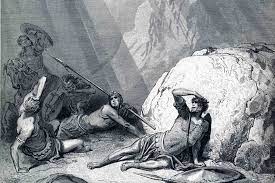 Conversion of St. PaulJanuary 25CONTRIBUTION STATEMENTSThose interested in receiving a statement documenting contributions made in 2023, please fill out the bottom portion of this notice and return it to the parish office in the collection basket  or to  secretary@trentonsacredheart.org.  A copy of your contribution statement will be mailed to you by the end of the month. Envelop # __________Amount Donated ____________Name _____________________________________________ Address__________________________________________SCHOLARSHIPSMonsignor Crean ScholarshipApplications for the  Rev. Msgr. Crean Scholarship are now available on our parish web page under weekly bulletins: www.TrentonSacredheart.org. Sponsored by the Mercer County Federation of Holy Name Societies in memory of Msgr. Crean who died on March 14, 1956, in a fire that devastated the St. Mary of the Assumption Cathedral rectory, Trenton. The Federation is again offering a scholarship to a graduating high school senior who, with the senior’s parents, are practicing Roman Catholics and registered members of a parish.  For more information contact Mr. Wilfredo Serrano, Chairman at 609-647-8245. Application deadline is February 16, 2024.  Polish Arts Club ScholarshipThe Polish Arts Club of Trenton announces the availability of $1,500 scholarships to qualified high school seniors of Polish descent to assist in their pursuit of a college education. For details and an application, please visit their website www.trentonpolisharts.org. Applications must be submitted by February 20, 2024.D Y CDiocesan Youth Conference: "On Purpose" The Diocesan Youth Conference is our yearly gathering for ALL teens 8 - 12th grades of the Diocese of Trenton. This year's conference "On Purpose" will take place on Saturday, February 3, 2024 from 10am-5pm at Red Bank Catholic HS, Redbank NJ. Register today at: dotyouth.org/dycCHURCH HOUSEKEEPINGA few notes to help keep the Church orderly….. Put the Missalette back in the corner of the pew …. Please refrain from leaving the bulletin in the pew, take it home with you …….. wipes are a good tool to use but please do not leave them in the pew, as well as used tissues…… put the kneeler back in the upright position when leaving your pew ….. please leave the bathroom tissues and paper towels  and soap in the lavatories, do not take them home with you …. Some people arrive early for Mass to pray or mediate or simply to enjoy some quiet time, please give them the opportunity to enjoy their personal time with God. Please do your part to aid in the appearance of our Church.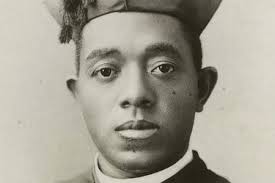 TOLTON: FROM SLAVE TO PRIESTNotre Dame High School is excited  to have the production of Tolton: From Slave to Priest come to the ND stage. The live theatrical one-man drama performed by actor Jim Coleman and directed by Leonardo Defilippis of Saint Luke Productions, will take place Tuesday, February 6, 2024, at 7 p.m. in the ND Auditorium (601 Lawrence Road, Lawrenceville, NJ 08648).  The presentation is free to the public and donations to Notre Dame High School diversity initiative will be accepted. To R.S.V.P. call the school at 609-882-7900 Monday through Friday 8:00am to 4:00pm.About the Production: Tolton: From Slave to Priest is a powerful new live production based on the life of Fr. Augustus Tolton, the first African American priest. This compelling true story of courage, forgiveness, and reconciliation resonates deeply with modern American audiences. Bishop Joseph Perry of Chicago, postulator for Fr. Tolton’s canonization cause, is calling Tolton a production that will “inspire a new era of peace, hope and forgiveness in America.” Tolton is a riveting multimedia drama not to be missed. The production runs 75 minutes and is suitable for middle school age and up. 